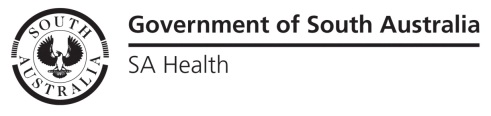 Cancer Treatment Summary for NAMEType of Cancer: Date and details of diagnosis: Stage: Pathology findings and pathology service:This is a brief record of the major aspects of your cancer treatment. This document is not intended to be a detailed or comprehensive record of your care. If however, you would like a more detailed account of your treatment please contact your cancer specialist.Summary completed by:											Date: TreatmentType/findingsType/findingsDoctor/Hospital/DatesChanges to treatment / Complications (severity, action taken, duration, resolution)SurgeryChemotherapyHormonal treatmentRadiation therapySupportive and other services